Reception Timetable Week commencing – 25.1.21MondayMondayTuesdayTuesdayWednesdayWednesdayThursdayThursdayThursdayFridayDaily Workout 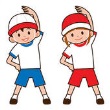 Complete a CBeebies Andy’s Wild Workout https://www.bbc.co.uk/programmes/p06tmmvzComplete a CBeebies Andy’s Wild Workout https://www.bbc.co.uk/programmes/p06tmmvz5 a Dayhttps://player.5-a-day.tv/User name – FPS53Password – KS9vS3xd​5 a Dayhttps://player.5-a-day.tv/User name – FPS53Password – KS9vS3xd​Complete a yoga session Cosmic Kids Yoga www.youtube.com/user/CosmicKidsYogaComplete a yoga session Cosmic Kids Yoga www.youtube.com/user/CosmicKidsYoga5 a Dayhttps://player.5-a-day.tv/User name – FPS53Password – KS9vS3xd​5 a Dayhttps://player.5-a-day.tv/User name – FPS53Password – KS9vS3xd​5 a Dayhttps://player.5-a-day.tv/User name – FPS53Password – KS9vS3xd​Complete one of the  P.E or Fitness sessions on the  Joe Wicks Kids                     Workouts websiteOn-line daily                   Phonics lessons 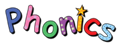  Additional activities             for Phonics9.00amOn-line phonics lesson( ow )Phonics powerpoints also available on website Complete an activity  in the                                      Phonics Books supplied                                     ( appropriate to your                      child’s ability ) Log onto Bug Club and read  your next allocated book9.00amOn-line phonics lesson( ow )Phonics powerpoints also available on website Complete an activity  in the                                      Phonics Books supplied                                     ( appropriate to your                      child’s ability ) Log onto Bug Club and read  your next allocated book9.00amOn-line phonics lesson(oi )Phonics powerpoints also available on website Play some Phonics games on Phonics Playwww.phonicsplay.co.ukUsername – jan21Password – home Click on ResourcesLog onto Bug Club and read your next allocated book9.00amOn-line phonics lesson(oi )Phonics powerpoints also available on website Play some Phonics games on Phonics Playwww.phonicsplay.co.ukUsername – jan21Password – home Click on ResourcesLog onto Bug Club and read your next allocated book9.00amOn-line phonics lesson( ear)Phonics powerpoints also available on website Complete an activity in the Phonics Books supplied                                     ( appropriate to your                   child’s ability )Log onto Bug Club and read your next allocated book9.00amOn-line phonics lesson( ear)Phonics powerpoints also available on website Complete an activity in the Phonics Books supplied                                     ( appropriate to your                   child’s ability )Log onto Bug Club and read your next allocated book9.00amOn-line phonics lesson( air )Phonics powerpoints also available on website Play some Phonics games on Busy Thingswww.busythings.co.ukUsername – home16000Password – CHILDLog onto Bug Club  and read your next allocated book9.00amOn-line phonics lesson( air )Phonics powerpoints also available on website Play some Phonics games on Busy Thingswww.busythings.co.ukUsername – home16000Password – CHILDLog onto Bug Club  and read your next allocated book9.00amOn-line phonics lesson( air )Phonics powerpoints also available on website Play some Phonics games on Busy Thingswww.busythings.co.ukUsername – home16000Password – CHILDLog onto Bug Club  and read your next allocated book9.00amOn-line phonics lesson( consolidation )Phonics powerpoints  also available on website Complete an activity in the                                     Phonics Books supplied                                     ( appropriate to your child’s ability )Log onto Bug Club and read your next allocated bookOn-line daily                   Writing sessions10.30amOn-line writing session10.30amOn-line writing session10.30amOn-line writing session10.30amOn-line writing session10.30amOn-line writing session10.30amOn-line writing session10.30amOn-line writing session 10.30amOn-line writing session 10.30amOn-line writing session 10.30amOn-line number writing sessionMaths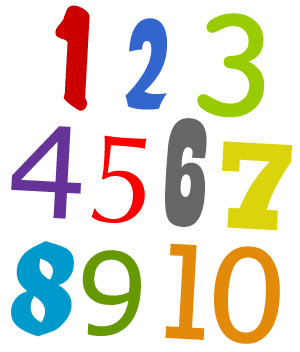 Composition of 6,7 and 8Matching 6,7 and 8One more and one less Log on to https://whiterosemaths.com                        /homelearning Click on Early YearsClick on Alive in 5! Week 4Composition of 6Click on Session 1 – watch the video and then complete the activity by clicking on  Get the Activity Log on to https://whiterosemaths.com                        /homelearning Click on Early YearsClick on Alive in 5! Week 4Composition of 6Click on Session 1 – watch the video and then complete the activity by clicking on  Get the Activity Log on to https://whiterosemaths.com                        /homelearning Click on Early YearsClick on Alive in 5! Week 4Sorting 6,7 and 8Composition of 7Click on Session 2 – watch the video and then complete the activity by clicking on  Get the Activity Log on to https://whiterosemaths.com                        /homelearning Click on Early YearsClick on Alive in 5! Week 4Sorting 6,7 and 8Composition of 7Click on Session 2 – watch the video and then complete the activity by clicking on  Get the Activity Log on to https://whiterosemaths.com                        /homelearning Click on Early YearsClick on Alive in 5! Week 4Composition of 8Click on Session 3 – watch the video and then complete the activity by clicking on  Get the Activity Log on to https://whiterosemaths.com                        /homelearning Click on Early YearsClick on Alive in 5! Week 4Composition of 8Click on Session 3 – watch the video and then complete the activity by clicking on  Get the Activity Log on to https://whiterosemaths.com                        /homelearning Click on Early YearsClick on Alive in 5! Week 4Matching 6,7 and 8Click on Session 4 – watch the video and then complete the activity by clicking on  Get the Activity Log on to https://whiterosemaths.com                        /homelearning Click on Early YearsClick on Alive in 5! Week 4Matching 6,7 and 8Click on Session 4 – watch the video and then complete the activity by clicking on  Get the Activity Log on to https://whiterosemaths.com                        /homelearning Click on Early YearsClick on Alive in 5! Week 4Matching 6,7 and 8Click on Session 4 – watch the video and then complete the activity by clicking on  Get the Activity Log on to https://whiterosemaths.com                        /homelearning Click on Early YearsClick on Alive in 5! Week 41 more and lessClick on Session 5 – watch the video and then complete the activity by clicking on  Get the Activity Afternoon activities based on our topic book of the weekListen to the story on You Tube https://www.google.com/search?q=how+to+grow+a+dinosaur&oq=how+to+grow+a+dinosaur&aqs=chrome..69i57j46j0l2j0i395l4j46i395i412i424j0i395.6530j1j15&sourceid=chrome&ie=UTF-8Afternoon activities based on our topic book of the weekListen to the story on You Tube https://www.google.com/search?q=how+to+grow+a+dinosaur&oq=how+to+grow+a+dinosaur&aqs=chrome..69i57j46j0l2j0i395l4j46i395i412i424j0i395.6530j1j15&sourceid=chrome&ie=UTF-8Afternoon activities based on our topic book of the weekListen to the story on You Tube https://www.google.com/search?q=how+to+grow+a+dinosaur&oq=how+to+grow+a+dinosaur&aqs=chrome..69i57j46j0l2j0i395l4j46i395i412i424j0i395.6530j1j15&sourceid=chrome&ie=UTF-8Afternoon activities based on our topic book of the weekListen to the story on You Tube https://www.google.com/search?q=how+to+grow+a+dinosaur&oq=how+to+grow+a+dinosaur&aqs=chrome..69i57j46j0l2j0i395l4j46i395i412i424j0i395.6530j1j15&sourceid=chrome&ie=UTF-8Afternoon activities based on our topic book of the weekListen to the story on You Tube https://www.google.com/search?q=how+to+grow+a+dinosaur&oq=how+to+grow+a+dinosaur&aqs=chrome..69i57j46j0l2j0i395l4j46i395i412i424j0i395.6530j1j15&sourceid=chrome&ie=UTF-8Afternoon activities based on our topic book of the weekListen to the story on You Tube https://www.google.com/search?q=how+to+grow+a+dinosaur&oq=how+to+grow+a+dinosaur&aqs=chrome..69i57j46j0l2j0i395l4j46i395i412i424j0i395.6530j1j15&sourceid=chrome&ie=UTF-8Afternoon activities based on our topic book of the weekListen to the story on You Tube https://www.google.com/search?q=how+to+grow+a+dinosaur&oq=how+to+grow+a+dinosaur&aqs=chrome..69i57j46j0l2j0i395l4j46i395i412i424j0i395.6530j1j15&sourceid=chrome&ie=UTF-8Afternoon activities based on our topic book of the weekListen to the story on You Tube https://www.google.com/search?q=how+to+grow+a+dinosaur&oq=how+to+grow+a+dinosaur&aqs=chrome..69i57j46j0l2j0i395l4j46i395i412i424j0i395.6530j1j15&sourceid=chrome&ie=UTF-8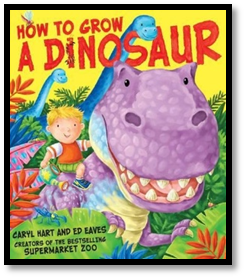 Writing Attempts to write short sentences in meaningful contextsWriting Attempts to write short sentences in meaningful contextsExploring and Using Media              and MaterialsManipulates materials to achieve a planned effectExploring and Using Media              and MaterialsManipulates materials to achieve a planned effectMathsUses familiar objects to         create patterns MathsUses familiar objects to         create patterns  Understanding the WorldTechnologyCompletes a simple programme on a computer Understanding the WorldTechnologyCompletes a simple programme on a computer Understanding the WorldTechnologyCompletes a simple programme on a computerBeing Imaginative Creates simple representations of events, people and objectsBeing Imaginative Creates simple representations of events, people and objectsBeing Imaginative Creates simple representations of events, people and objectsListen to the story 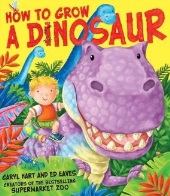 Imagine you found a dinosaur in your back garden.              Which one would it be?( Dinosaur word mat                    on website ) What would you do with it?Draw a picture of your dinosaur in your book and write about your day together.Don’t forget to use your phonics knowledge, finger spaces and full stops.Additional challengeUse capital  letters at the beginning of your sentence Listen to the story Imagine you found a dinosaur in your back garden.              Which one would it be?( Dinosaur word mat                    on website ) What would you do with it?Draw a picture of your dinosaur in your book and write about your day together.Don’t forget to use your phonics knowledge, finger spaces and full stops.Additional challengeUse capital  letters at the beginning of your sentence Make your own dinosaur out of clay, plasticine or playdough ( playdough recipe                                   on the website )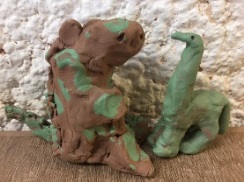 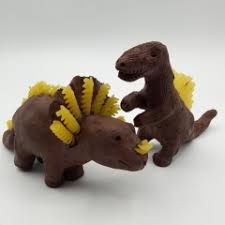 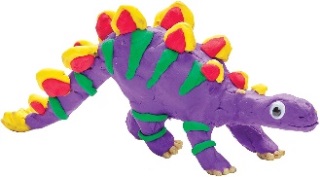 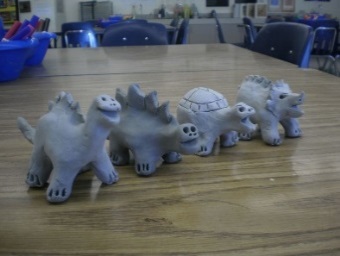 Make your own dinosaur out of clay, plasticine or playdough ( playdough recipe                                   on the website )Play a game of                          Dinosaur dominoes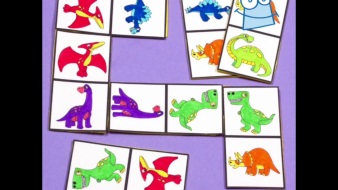 Template on the website Wellbeing Wednesday        Create a Music Video 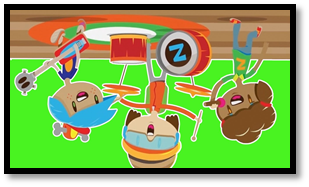 Have fun!Play a game of                          Dinosaur dominoesTemplate on the website Wellbeing Wednesday        Create a Music Video Have fun!Log into Top Markswww.topmarks.co.ukSearch Dinosaur Discovery This is a fun, informative game about dinosaurs. Children can learn how dinosaurs protected themselves and how some were carnivores or herbivores.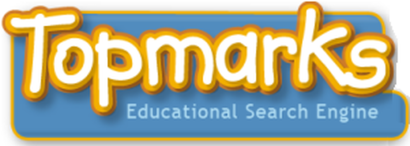 The children might like                   to explore other games on               this website too.Log into Top Markswww.topmarks.co.ukSearch Dinosaur Discovery This is a fun, informative game about dinosaurs. Children can learn how dinosaurs protected themselves and how some were carnivores or herbivores.The children might like                   to explore other games on               this website too.Log into Top Markswww.topmarks.co.ukSearch Dinosaur Discovery This is a fun, informative game about dinosaurs. Children can learn how dinosaurs protected themselves and how some were carnivores or herbivores.The children might like                   to explore other games on               this website too.Make somewhere for your dinosaurs to live – inside or out!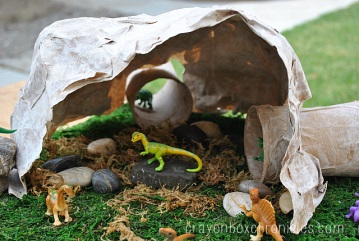 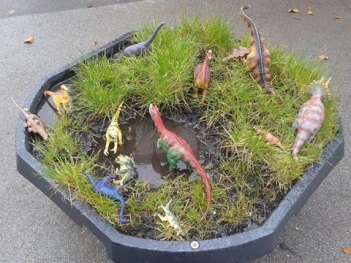 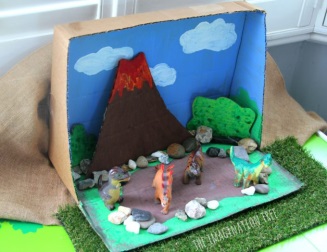 Make somewhere for your dinosaurs to live – inside or out!Make somewhere for your dinosaurs to live – inside or out!